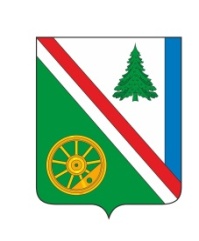 _______2024 года №__РОССИЙСКАЯ ФЕДЕРАЦИЯИРКУТСКАЯ ОБЛАСТЬБРАТСКИЙ РАЙОНВИХОРЕВСКОЕ МУНИЦИПАЛЬНОЕ ОБРАЗОВАНИЕДУМАРЕШЕНИЕ (ПРОЕКТ)О ВНЕСЕНИИ ИЗМЕНЕНИЙ В РЕШЕНИЕ ДУМЫ ВИХОРЕВСКОГО МУНИЦИПАЛЬНОГО ОБРАЗОВАНИЯ ОТ 20 ДЕКАБРЯ 2013 ГОДА №72 «О МУНИЦИПАЛЬНОМ ДОРОЖНОМ ФОНДЕ ВИХОРЕВСКОГО ГОРОДСКОГО ПОСЕЛЕНИЯ»В соответствии с пунктом 5 статьи 179.4 Бюджетного кодекса Российской Федерации, пунктом 5 части 1 статьи 14 Федерального закона «Об общих принципах организации местного самоуправления в Российской Федерации» от 06.10.2003г. №131-ФЗ, Федеральным законом от 08.11.2007г. №257-ФЗ «Об автомобильных дорогах и о дорожной деятельности в Российской Федерации и о внесении изменений в отдельные законодательные акты Российской Федерации», Уставом Вихоревского муниципального образования, Дума Вихоревского муниципального образованияРЕШИЛА:	1.Внести в Приложение к решению Думы Вихоревского муниципального образования от 20.12.2013г. №72 «О Муниципальном дорожном фонде» (в редакции решений Думы Вихоревского муниципального образования от 13.04.2016г. №161, от 17.07.2017г. №257) следующие изменения:	1.1. В пункте 2.1. Раздела II:	а) подпункт второй  исключить;	б) подпункт третий исключить;	в) подпункт четвертый изложить в новой редакции:	«4) доходов местного бюджета от платы  в счет возмещения вреда, причиняемого автомобильным дорогам местного значения тяжеловесными транспортными средствами;»;	г) подпункт пятый изложить в новой редакции:	«5) доходов местного бюджета от штрафов за нарушение правил движения тяжеловесного и (или) крупногабаритного транспортного средства;»;	2. Настоящее решение вступает в силу после официального опубликования и подлежит размещению на официальном сайте администрации Вихоревского городского поселения в информационно-коммуникационной сети «Интернет».	3. Контроль за исполнением настоящего решения возложить на постоянную депутатскую комиссию по социальной и правовой защите. Председатель Думы Вихоревскогомуниципального образования						Л. Г. РемизоваГлава Вихоревскогомуниципального образования						Н. Ю. ДружининПОЯСНИТЕЛЬНАЯ ЗАПИСКАпо проекту решения «О внесении изменений в решение Думы Вихоревского муниципального образования от 20 декабря 2013 года №72 «О Муниципальном дорожном фонде».1. Субъект правотворческой инициативы	Проект решения «О внесении изменений в решение Думы Вихоревского муниципального образования от 20 декабря 2013 года №72 «О Муниципальном дорожном фонде» (в редакции решений Думы Вихоревского муниципального образования от 13.04.2016г. №161, от 17.07.2017г. №257) (далее – проект) подготовлен Думой Вихоревского муниципального образования.2. Правовое основание принятия решенияПравовой основой подготовки проекта являются пункт 5 статьи 179.4 Бюджетного кодекса Российской Федерации, пункт 5 части 1 статьи 14 Федерального закона от 06.10.2003г. №131-ФЗ «Об общих принципах организации местного самоуправления в Российской Федерации», Федеральный закон от 08.11.2007г. №257-ФЗ «Об автомобильных дорогах и о дорожной деятельности в Российской Федерации и о внесении изменений в отдельные законодательные акты Российской Федерации».3. Обоснование необходимости принятия проекта, его цели и основные положенияДанный проект разработан в целях приведения в соответствие решения Думы Вихоревского МО, устанавливающего порядок формирования и использования бюджетных ассигнований муниципального дорожного фонда Вихоревского городского поселения, с нормами действующего федерального законодательства, исходя из которых уточняется перечень случаев, за счет каких источников формируется объем доходов местного бюджета.4. Перечень актов отмены, изменение или дополнение которых потребует принятие проекта решенияПринятие данного проекта не потребует отмены, внесения изменений и дополнений в иные нормативно-правовые акты Вихоревского муниципального образования.5. Финансово-экономическое обоснование проектаПринятие проекта не потребует расходов из средств местного бюджета.Консультант по правовым вопросамаппарата Думы Вихоревского муниципального образования						Е. В. Кудаева